Veiledersamling mandag 11. mars 2024Sted: Ergoterapeututdanningen
OsloMet
Pilestredet 48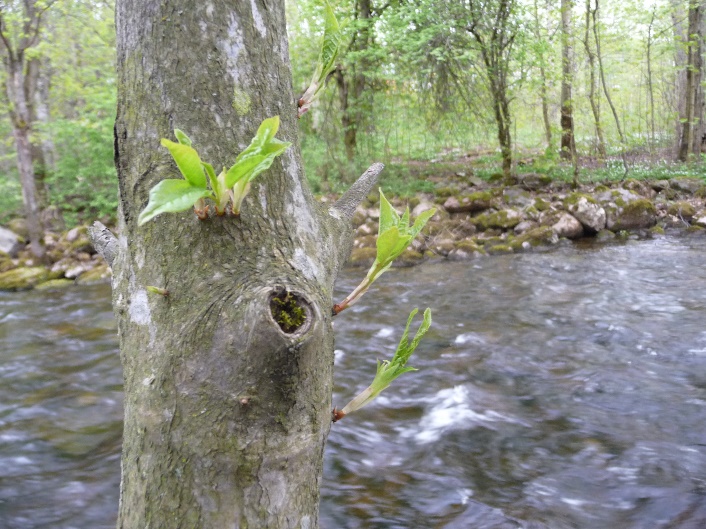 6.etg, rom S642Kl 08.45-14.15
Påmelding:
send e-post til: ceciliek@oslomet.noProgram:08.45-09.00: Registrering, te og kaffe09.00-12.00: Praktisk informasjon om praksis; organisering og innhold
                        Faglig tema:
                        - Hvordan legge til rette for gode læringsaktiviteter                                           - Vurdering av studenter i praksis                        12.00-12.45: Lunsj; dere må selv ha med mat, eller kjøpe her. Vi holder te, kaffe og frukt12.45-14.15: Samarbeidsmøte mellom praksisveiledere og kontaktlærereVelkommen!Hilsen Lene Fogtmann Jespersen, Mali Melhus og Cecilie KrügerFor de som ikke har mulighet til å møte på veiledersamlingen, vil vi holde et digitalt møte på Teams tirsdag 12.mars kl 14.00-15.00 (evt utvidet til 15.30 ved behov). Møtet kan ikke erstatte veiledersamlingen, og kontaktlærerne vil ikke være til stede, men vi vil forsøke å avklare spørsmål dere måtte ha. Presentasjon fra veiledersamlingen og aktuelle dokumenter vil ligge på informasjonssiden vår om praksis: https://uni.oslomet.no/ergopraksis/ergobpra1-ergoterapeutisk-profesjonsutovelse-del-1/